中華民國高爾夫協會全國業餘高爾夫北區分區月賽107年01月份月賽報名資訊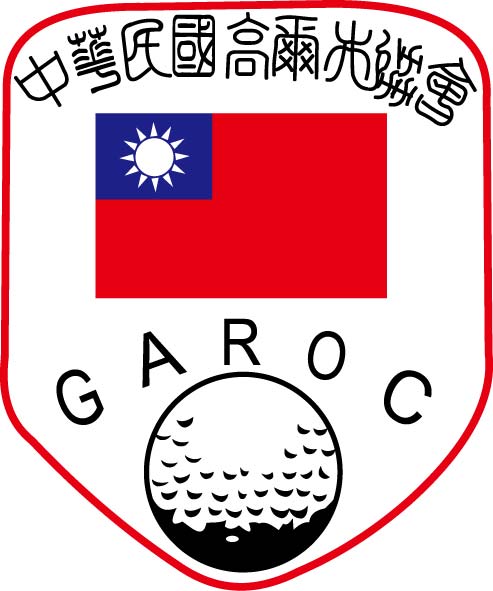 本賽事將依中華民國高爾夫協會107年02月全國業餘高爾夫分區月賽比賽辦法執行，新修訂報名退費說明，請詳閱本月競賽規程後再行報名比賽時間：練習日 107年01月29日（星期一）時間請直接與球場聯絡比賽日 107年01月30、31日（星期二、三）比賽地點: 台北高爾夫俱樂部 (CD區)報名繳費截止日期：即日起至01月22日（星期一）18:00止(一律線上報名,請完成繳款後再上網報名)線上報名網址: https://www.beclass.com/rid=213ec905a58bb988fbc5報名費用：1700元練習日擊球費用：1625元比賽每回合費用：1025元(另果嶺費由協會支付)銀行名稱: 中國信託銀行 延吉分行
       帳號: 241-54011033-2  戶名: 鮑育宏連絡電話：0921814588 鮑育宏 如未接通請傳簡訊